Chasse au Trésor en ligne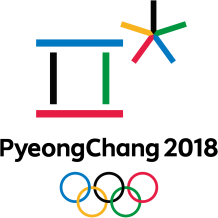 Les Jeux OlympiquesTravaille avec un partenaire. Lisez le site web suivant et répondez aux questions : olympique.ca/jeux/2018-pyeongchang1. Quand est-ce que les Jeux olympiques d’hiver se dérouleront cette année?__________________________________________________________________2. Quel est la population de la Corée de Sud?__________________________________________________________________3. Quel est la langue officielle de la Corée de Sud?__________________________________________________________________4. Quels sports ont lieu dans la Zone Côtière?________________________________________________________________________________________________________________________________________________________________________________________________________________________________________________________________________5. Quels sports ont lieu dans la Zone Alpine?________________________________________________________________________________________________________________________________________________________________________________________________________________________________________________________________________6. Cliquez sur le tab qui s’appelle Sports à la gauche. Trouve le nom français et le nom anglais de dix sports différents.7.  Cliquez sur le tab qui s’appelle Athlètes à la gauche. Complétez la table au-dessous.FrançaisAnglaisAthlèteSportMax ParrotMarianne St-GelaisCharles HamelinMarie-Philip PoulinNeville WrightTessa VirtueKaillie HumphriesJustine Dufour-LapointeMikaël Kingsbury